   1ST North Marston Brownie unit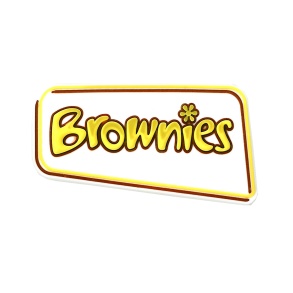 The unit is gaining in size from the five when we  startred with to twelve girls. We have done a lot over the last twelve months. In the summer months we try to be out and about and used the sports field twice in July  joining up with the 3rd Winslow brownie unit for some games and to do the agility badge. The girls always love to to do crafts and they also love baking including picking blackberries along Marston fields taking them back to the Wesley centre and making blackberry crumble.  Making their own christmas cakes and decorating them was a hit. We did two shoe boxes for charity. We painted some pebbles and placed them on footpaths in and around Granborough and North Marston, you may have even picked one up! I collected a cheque to help with future projects and the trip to Hazard Ally from the Winslow rotary.We started the new Brownie programme in January, very different  to the old one and lots of badges for them to attain. And lots for Brown Owl and Snowy Owl to learn and go forward and embrace.We visited Hazard Alley in January to finish the saftey badge.Tricia McSweeney Guider in charge.Hannah Goss Assistant Guider